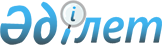 Аудандық мәслихаттың 2008 жылғы 23 желтоқсандағы № 3 "2009 жылға арналған аудандық бюджет туралы" шешіміне өзгерістер мен толықтырулар енгізу туралы
					
			Күшін жойған
			
			
		
					Ақтөбе облысы Алға аудандық мәслихатының 2009 жылғы 23 шілдедегі № 4 шешімі. Ақтөбе облысының Алға аудандық Әділет басқармасында 2009 жылдың 13 тамызда № 3-3-86 тіркелді. Шешімнің қабылдау мерзімінің отуіне байланысты қолдану тоқтатылды - Ақтөбе облысы Алға аудандық мәслихатының 2009 жылғы 31 желтоқсандағы N 0-04/413 хатымен

      Ескерту. Шешімнің қабылдау мерзімінің отуіне байланысты қолдану тоқтатылды - Ақтөбе облысы Алға аудандық мәслихатының 2009.12.31 N 0-04/413 хатымен

      Қазақстан Республикасының 2001 жылдың 23 қаңтарындағы № 148 «Қазақстан Республикасындағы жергілікті мемлекеттік басқару және өзін-өзі басқару туралы» Заңының 6-бабына, Қазақстан Республикасының 2008 жылғы 4 желтоқсандағы № 95 «Қазақстан Республикасының бюджет Кодексінің» 9-бабына, 106-бабы 4-тармағына және облыстық мәслихаттың «2009 жылға арналған облыстық бюджет туралы» шешіміне өзгерістер мен толықтырулар енгізу туралы 2009 жылғы 15 шілдедегі № 206 шешіміне сәйкес аудандық мәслихат ШЕШІМ ЕТЕДІ:



      1. (Нормативтік құқықтық кесімдерді мемлекеттік тіркеу тізілімінде № 3-3-68 тіркелген, 2009 жылғы 20 қаңтарда «Жұлдыз-Звезда» газетінің № 3-4 жарияланған) аудандық маслихаттың 2008 жылғы 23 желтоқсандағы № 3 «2009 жылға арналған аудандық бюджет туралы» шешіміне, (Нормативтік құқықтық кесімдерді мемлекеттік тіркеу тізілімінде № 3-3-72 тіркелген, 2009 жылғы 10 наурызда «Жұлдыз-Звезда» газетінің № 12 жарияланған) 2009 жылғы 18 ақпандағы № 2, (Нормативтік құқықтық кесімдерді мемлекеттік тіркеу тізілімінде № 3-3-76 тіркелген, 2009 жылғы 19 мамырда «Жұлдыз-Звезда» газетінің № 21-22 жарияланған, 2009 жылғы 24 сәуірдегі № 1 шешімдерімен енгізілген өзгерістер мен толықтыруларды еске ала отырып) мынадай өзгерістер мен толықтырулар енгізілсін:



      1) 1- тармақта:

      1) тармақшасында:

      кірістер

      «2 665 591» деген сандар «2 724 166» деген сандармен;

      оның ішінде:

      салық түсімдері «537 400» деген сандар «542 400» деген сандармен;

      салықтық емес түсімдері «13 200» деген сандар «28 200» деген сандармен;

      трансферттер түсімдері бойынша

      «2 111 991» деген сандар «2 150 566» деген сандармен ауыстырылсын;

      2) тармақшасында:

      шығындар

      «2 666 823,4» деген сандар «2 724 398,4» деген сандармен ауыстырылсын;

      3) тармақшасында:

      қаржы активтерімен жасалатын операциялар бойынша сальдо

      «200» деген сандар «1 200» деген сандармен;

      оның ішінде:

      қаржы активтерін сатып алу

      «200» деген сандар «1 200» деген сандармен ауыстырылсын.



      2. 11 тармақ мынадай мазмұндағы абзацпен толықтырылсын:

      «2009 жылға арналған аудандық бюджетте облыстық бюджеттен Бестамақ ауылындағы зиратының қоршауын реконструкциялауға 11 406 мың теңге даму трансферті түскені ескерілсін. Аталған соманы бөлу аудан әкімдігінің қаулысы негізінде жүзеге асырылады».

      3. 11 тармақта:

      «3 837» деген сандар «12 089» деген сандармен ауыстырылсын.

      4. 11 тармақ 2 тармақшасында:

      1 абзац бөлігінде:

      «11 918» деген сандар «11 218» деген сандармен;

      2 абзац бөлігінде:

      «11 918» деген сандар «11 218» деген сандармен ауыстырылсын.

      5. мынадай мазмұндағы 11-3 тармағымен толықтырылсын:

      «2009 жылға арналған аудандық бюджетте облыстық бюджеттен жалпы білім беретін мектептерінің 1-4 класс оқушылары үшін ыстық тамақтануды ұйымдастыруға 18 587 мың теңге ағымдағы нысаналы трансферттер түскені ескерілсін.

      Аталған соманы бөлу аудан әкімдігінің қаулысы негізінде жүзеге асырылады».

      6. мынадай мазмұндағы 11-4 тармағымен толықтырылсын:

      «2009 жылға арналған аудандық бюджетте облыстық бюджеттен қоғамдық ашық пунктеріне техникалық қызмет көрсетуге 330 мың теңге ағымдағы нысаналы трансферттер түскені ескерілсін.

      Аталған соманы бөлу аудан әкімдігінің қаулысы негізінде жүзеге асырылады».



      7. Көрсетілген шешімдегі 1, 2, 4 қосымша осы шешімдегі 1, 2, 4 қосымшаға сәйкес редакцияда жазылсын.



      8. Осы шешім 2009 жылғы 1 қаңтардан қолданысқа енгізіледі.      Аудандық Мәслихаттың                Аудандық Мәслихаттың

      сессия төрағасы:                       хатшысы:      Б. Есембаев                             А. Кайрушев

Алға аудандық маслихатының

2009 жылғы шілдедегі

кезекті жиырмасыншы сессиясының

№ 4 шешіміне 1 Қосымша 2009 жылға арналған аудандық бюджет

Аудандық маслихаттың

2009 жылғы 23 шілдедегі

№ 4 шешіміне 2 Қосымша Бюджеттік инвестициялық жобаларды (бағдарламаларды) іске асыруға және заңды тұлғалардың жарғылық капиталын қалыптастыруға немесеұлғайтуға бағытталған бюджеттікбағдарламаларға бөлуімен, 2009 жылға арналған аудандық бюджеттің бюджеттік даму бағдарламаларының ТІЗБЕСІ

Алға аудандық маслихатының

2009 жылғы шілдедегі кезекті жиырмасыншы

сессиясының № 4 шешіміне 4 Қосымша 2009 жылға арналған аудандық бюджетке ауылдық (селолық) округ әкімі аппараттарының бюджеттік бағдарламаларыкестенің жалғасы
					© 2012. Қазақстан Республикасы Әділет министрлігінің «Қазақстан Республикасының Заңнама және құқықтық ақпарат институты» ШЖҚ РМК
				Сан

атыСын

ыбыІшкі сыны

быАТАУЫСомасы

(мың теңге)12345Кірістер27241661Салықтық түсімдер5424001Табыс салығы912502Жеке табыс салығы912503Әлеуметтік салық1023001Әлеуметтік салық1023004Меншікке салынатын салықтар570821Мүлікке салынатын салықтар392823Жер салығы50364Көлік құралдарына салынатын салық101435Бірыңғай жер салығы26215Тауарларға, жұмыстарға және қызметтерге салынатын ішкі салықтар2884942Акциздер2781173Табиғи және басқа ресурстарды пайдаланғаны үшін түсетін түсімдер75644Кәсіпкерлік және кәсіби қызметті жүргізгені үшін алынатын алымдар28138Заңдық мәнді іс-әрекеттерді жасағаны және (немесе) оған уәкілеттігі бар мемлекеттік органдар немесе лаузымды адамдар құжаттар бергені үшін алынатын міндетті төлемдер32741Мемлекеттік баж32742Салықтық емес түсімдер282001Мемлекеттік меншіктен түсетін кірістер25005Мемлекет меншігіндегі мүлікті жалға беруден түсетін кірістер25004Мемлекеттік бюджеттен қаржыландырылатын, сондай-ақ Қазақстан Республикасы Ұлттық Банкінің бюджетінен (шығыстар сметасынан) ұсталатын және қаржыландырылатын мемлекеттік мекемелер салатын айыппұлдар, өсімпұлдар, санкциялар, өндіріп алулар.95701Мұнай секторы кәсіпорындарынан түсетін түсімдерді қоспағанда, мемлекеттік бюджеттен қаржыландырылатын, сондай-ақ Қазақстан Республикасы Ұлттық Банкінің бюджетінен (шығыстар сметасынан) ұсталатын және қаржыландырылатын мемлекеттік мекемелер салатын айыппұлдар, өсімпұлдар, санкциялар, өндіріп алулар.95706Басқа да салықтық емес түсімдер161301Басқа да салықтық емес түсімдер161303Негізгі капиталды сатудан түсетін түсімдер30003Жерді және материальдық емес активтерді сату30001Жерді сату30004Трансферттердің түсімдері21505662Мемлекеттік басқарудың жоғары тұрған органдарынан түсетін трансферттер21505662Облыстық бюджеттен түсетін трансферттер2150566Фун

к. ТопКіш

і фун

кци

яӘкім

шіБағ

дар

лам

ала

маАТАУЫСомасы

(мың теңге)123456II. Шығындар2724398,41Жалпы сиппатағы мемлекеттік қызметтер134242,61Мемлекеттік басқарудың жалпы функцияларын орындайтын өкілді, атқарушы және басқа органдар114037,6112Аудан мәслихатының аппараты93141Аудан маслихатының қызметін қамтамасыз ету9314122Аудан әкімінің аппараты34251,61Аудан әкімінің қызметін қамтамасыз ету34251,6123Қаладағы аудан, аудандық маңызы бар қала, кент, ауыл (село), ауылдық (селолық) округ әкімінің аппараты704721Қаладағы ауданның, аудандық маңызы бар қаланың, кенттің, ауылдың (селоның),ауылдық (селолық) округтің әкімі аппаратының қызметін қамтамасыз ету704722Қаржылық қызмет11038452Ауданның қаржы бөлімі110381Қаржы бөлімінің қызметін қамтамасыз ету98813Салық салу мақсатында мүлікті бағалауды жүргізу21711Коммуналдық меншікке түскен мүлікті есепке алу, сақтау, бағалау және сату9405Жоспарлау және статистикалық қызмет9167453Ауданның экономика және бюджеттік жоспарлау бөлімі91671Экономика және бюджеттік жоспарлау бөлімнің қызметін қамтамасыз ету91672Қорғаныс42431Әскери мұқтаждар2243122Аудан әкімінің аппараты22435Жалпыға бірдей әскери міндетті атқару шеңберіндегі іс-шаралар22432Төтенше жағдайлар жөніндегі жұмыстарды ұйымдастыру2000122Аудан әкімінің аппараты20006Аудан ауқымындағы төтенше жағдайлардың алдын алу және оларды жою20004Білім беру1435490,91Мектепке дейінгі тәрбие және оқыту95415,6464Ауданның білім беру бөлімі95415,69Мектепке дейінгі тәрбие ұйымдарының қызметін қамтамасыз ету95415,62Бастауыш, негізгі орта және жалпы орта білім беру1073325,3464Ауданның білім беру бөлімі1073325,33Жалпы білім беру1011924,36Балалар үшін қосымша білім беру4868710Республикалық бюджеттен берілетін нысаналы трансферттердің есебінен білім берудің мемлекеттік жүйесіне оқытудың жаңа технологияларын енгізу127149Білім беру саласындағы өзге де қызметтер266750464Ауданның білім беру бөлімі1034611Білім беру бөлімінің қызметін қамтамасыз ету98555Ауданның мемлекеттік білім беру мекемелер үшін оқулықтар мен оқу-әдістемелік кешендерді сатып алу және жеткізу58067Аудандық ауқымдағы мектеп олимпиадаларын және мектептен тыс іс-шараларды өткізу80011Өңірлік жұмыспен қамту және кадрларды қайта даярлау стратегиясын іске асыру шеңберінде білім беру объектілерін күрделі, ағымды жөндеу87000467Ауданның құрылыс бөлімі16328937Білім беру объектілерін салу және реконструкциялау1632896Әлеуметтік көмек және әлеуметтік қамсыздандыру1660552Әлеуметтік көмек153646,4123Қаладағы аудан, аудандық маңызы бар қала, кент, ауыл (село), ауылдық (селолық) округ әкімінің аппараты68963Мұқтаж азаматтарға үйінде әлеуметтік көмек көрсету6896451Ауданның жұмыспен қамту және әлеуметтік бағдарламалар бөлімі146750,42Еңбекпен қамту бағдарламасы359585Мемлекеттік атаулы әлеуметтік көмек42106Тұрғын үй көмегі160427Жергілікті өкілетті органдардың шешімі бойынша азаматтардың жекелеген топтарына әлеуметтік көмек546361618 жасқа дейіні балаларға мемлекеттік жәрдемақылар3170617Мүгедектерді оңалту жеке бағдарламасына сәйкес, мұқтаж мүгедектерді міндетті гигиеналық құралдармен қамтамасыз етуге, және ымдау тілі мамандарының, жеке көмекшілердің қызмет көрсету4198,49Әлеуметтік көмек және әлеуметтік қамтамасыз ету салаларындағы өзге де қызметтер12408,6451Ауданның жұмыспен қамту және әлеуметтік бағдарламалар бөлімі12408,61Жұмыспен қамту және әлеуметтік бағдарламалар бөлімінің қызметін қамтамасыз ету11888,611Жәрдемақыларды мен басқа да әлеуметтік төлемдерді есептеу, төлеу мен жеткізу бойынша қызметтерге ақы төлеу5207Тұрғын үй-коммуналдық шаруашылық226271,41Тұрғын үй шаруашылығы111129123Қаладағы аудан, аудандық маңызы бар қала, кент, ауыл (село), ауылдық (селолық) округ әкімінің аппараты07Аудандық маңызы бар қаланың, кенттің, ауылдың (селоның), ауылдық (селолық) округтің мемлекеттік тұрғын үй қорының сақталуын ұйымдастыру0458Ауданның тұрғын үй-коммуналдық шаруашылығы, жолаушылар көлігі және автомобиль жолдары бөлімі6003Мемлекеттік тұрғын үй қорының сақталуын ұйымдастыру2004Азаматтардың жекелеген санаттарын тұрғын үймен қамтамасыз ету400467Ауданның құрылыс бөлімі1105293Мемлекеттік коммуналдық тұрғын үй қорының тұрғын үй құрылысы және (немесе) сатып алу583434Инженерлік коммуникациялық инфрақұрылымды дамыту және жайластыру және (немесе) сатып алуға кредит беру521862Коммуналдық шаруашылық94772,3458Ауданның тұрғын үй-коммуналдық шаруашылығы, жолаушылар көлігі және автомобиль жолдары бөлімі71625,512Сумен жабдықтау және су бөлу жүйесінің қызмет етуі4689626Ауданның (облыстық маңызы бар қаланың) коммуналдық меншігіндегі жылу жүйелерін қолдануды ұйымдастыру2460027Ауданның (облыстық маңызы бар қаланың) коммуналдық меншігіндегі газ жүйелерін қолдануды ұйымдастыру129,5467Ауданның құрылыс бөлімі23146,85Коммуналдық шаруашылығын дамыту23146,83Елді мекендерді қөркейту20370,1123Қаладағы аудан, аудандық маңызы бар қала, кент, ауыл (село), ауылдық (селолық) округ әкімінің аппараты8964,18Елді мекендердегі көшелерді жарықтандыру4167,69Елді мекендердің санитариясын қамтамасыз ету190011Елді мекендерді абаттандыру мен көгалдандыру2896,5467Ауданның құрылыс бөлімі114067Қаланы және елді мекендерді көркейтуді дамыту114068Мәдениет, спорт, туризм және ақпараттық кеңістік54657,21Мәдениет саласындағы қызмет15368123Қаладағы аудан, аудандық маңызы бар қала, кент, ауыл (село), аудандық (селолық) округ әкімінің аппараты12006Жергілікті деңгейде мәдени - демалыс жұмыстарын қолдау1200455Ауданның мәдениет және тілдерді  дамыту бөлімі141683Мәдени- демалыс жұмысын қолдау141682Спорт1500465Ауданның дене шынықтыру және спорт бөлімі15006Аудандық деңгейде спорттық жарыстар өткізу7507Әртүрлі спорт түрлері бойынша аудандық облыстық маңызы бар қала құрама командаларының мүшелерін дайындау және олардың облыстық спорт жарыстарына қатысуы7503Акпараттық кеңістік18309455Ауданның мәдениет және тілдерді дамыту бөлімі153096Аудандық, кітапханалардың жұмыс  істеуі146097Мемлекеттік тілді және Қазақстан халықтарының басқа тілді дамыту700456Ауданның ішкі саясат бөлімі30002Бұқаралық ақпарат құралдары арқылы мемлекеттік ақпарат саясатын жүргізу30009Мәдениет, спорт, туризм және ақпараттық кеңістікті ұйымдастыру жөніндегі өзге де қызметтер19480,2455Ауданның мәдениет және тілдерді дамыту бөлімі11918,81Мәдениет және спорт бөлімінің қызметтін қамтамасыз ету3718,84Өңірлік жұмыспен қамту және кадрларды қайта даярлау стратегиясын іске асыру шеңберінде мәдениет объектілерін күрделі, ағымды жөндеу8200456Ауданның ішкі саясат бөлімі47521Ішкі саясат бөлімінің қызметін қамтамасыз ету37523Жастар саясаты саласындағы өңірлік бағдарламаларды іске асыру1000465Ауданның дене шынықтыру және спорт бөлімі2809,41Дене шынықтыру және спорт бөлімінің қызметін қамтамасыз ету2809,410Ауыл, су, орман, балық шаруашылығы, ерекше қорғалатын табиғи аумақтар, қоршаған ортаны және жануарлар дүниесін қорғау, жер қатынастары408450,81Ауыл шаруашылығы8954,8462Ауданның ауыл шаруашылық бөлімі5477,81Ауыл шаруашылығы бөлімінің қызметін қамтамасыз ету5477,8453Ауданның экономика және бюджеттік жоспарлау бөлімі347799Республикалық бюджеттен берілетін нысаналы трансферттер есебінен ауылдық елді мекендер саласының мамандарын әлеуметтік қолдау шараларын іске асыру34772Су шаруашылығы353992467Ауданның құрылыс бөлімі35399212Сумен жабдықтау жүйесін дамыту3539926Жер қатынастары4304463Ауданның жер қатынастары бөлімі43041Жер қатынастары бөлімінің қызметін қамтамасыз ету43046Аудандық маңызы бар қалалардың,кенттердің,ауылдардың (селолардың),ауылдық (селолық) округтердің шекарасын белгілеу кезінде жүргізілетін жерге орналастыру09Ауыл, су, орман, балық шаруашылығы және қоршаған ортаны қорғау мен  жер қатынастары саласындағы өзге де қызметтер41200455Ауданның мәдениет және тілдерді дамыту бөлімі412008Өңірлік жұмыспен қамту және кадрларды қайта даярлау стратегиясын іске асыру шеңберінде ауылдырда (селоларда), ауылдық ( селолық) округтерде әлеуметтік жобаларды қаржыландыру4120011Өнеркәсіп, сәулет, қала құрылысы және құрылыс қызметі165132Сәулет, қала құрылысы және құрылыс қызметі16513467Ауданның құрылыс бөлімі38351Құрылыс бөлімнің қызметін қамтамасыз ету3835468Ауданның сәулет және қала құрылысы бөлімі126781Сәулет және қала құрылысы бөлімінің қызметін қамтамасыз ету26783Аудан аумағы қала құрылысын дамытудың кешенді схемаларын, аудандық (облыстық)маңызы бар қалалардың, кенттердің және өзгеде ауылдық елді мекендердің бас жоспарларын әзірлеу1000012Көлік және коммуникация268715,61Автомобиль көлігі6915,6123Қаладағы аудан, аудандық маңызы бар қала, кент, ауыл (село), аудандық (селолық) округ әкімінің аппараты6915,613Аудандық маңызы бар қалаларда, кенттерде, ауылдарда (селоларда), ауылдық (селолық) округтерде автомобиль жолдарының жұмыс істеуін қамтамасыз ету6915,69Көлік және коммуникациялар саласындағы өзге де қызметтер261800458Ауданның тұрғын үй-коммуналдық шаруашылығы, жолаушылар көлігі және автомобиль жолдары бөлімі2618008Өңірлік жұмыспен қамту және кадрларды қайта даярлау стратегиясын іске асыру шеңберінде аудандық маңызы бар автомобиль жолдарын,қала және елді-мекендер көшелерін жөндеу және ұстау26180013Басқалар84843Кәсіпкерлік қызметті қолдау және бәсекелестікті қорғау3812469Ауданның кәсіпкерлік бөлімі38121Кәсіпкерлік бөлімі қызметін қамтамасыз ету28463Кәсіпкерлік қызметті қолдау9669Басқалар4672452Ауданның қаржы бөлімі100012Ауданның (облыстық маңызы бар қаланың) жергілікті атқарушы органының резерві1000458Ауданның тұрғын үй-коммуналдық шаруашылығы, жолаушылар көлігі және автомобиль жолдары бөлімі36721Тұрғын үй-коммуналдық шаруашылығы, жолаушылар көлігі және автомобиль жолдары бөлімінің қызметін қамтамасыз ету367215Трансферттер1274,91Трансферттер1274,9452Ауданның қаржы бөлімі1274,96Нысаналы пайдаланылмаған (толық пайдаланылмаған) трансферттерді қайтару1274,9III. Таза бюджеттік несиелеу0Бюджеттік несиелер0Бюджеттік несиелерді өтеу0IV. Қаржы активтерімен жасалатын операция бойынша сальдо1200Қаржы активтерін сатып алу120013Басқалар12009Басқалар1200452Ауданның қаржы бөлімі120014Заңды тұлғалардың жарғылық капиталын қалыптастыру немесе ұлғайту1200V.Бюджет тапшылығы (профициті)-1432,4VI. Бюджет тапшылығын қаржыландыру (профицитін пайдалану)1432,48Бюджет қаражаттарының пайдаланылатын қалдықтары1432,41Бюджет қаражаты қалдықтары1432,41Бюджет қаражатының бос қалдықтары1432,4Функ

.топКіші функ

цияӘкі

мшіБағ

дар

лам

аАТАУЫ12345ИНВЕСТИЦИЯЛЫҚ ЖОБАЛАРЫ4Білім беру9Білім беру саласындағы өзге де қызметтер467Ауданның құрылыс бөлімі37Білім беру объектілерін салу және реконструкциялау7Тұрғын үй-коммуналдық шаруашылық1Тұрғын үй шаруашылығы467Ауданның құрылыс бөлімі3Мемлекеттік коммуналдық тұрғын үй қорының тұрғын үй құрылысы және (немесе) сатып алу4Инженерлік коммуникациялық инфрақұрылымды дамыту және жайластыру және (немесе) сатып алуға кредит беру2Коммуналдық шаруашылық467Ауданның құрылыс бөлімі5Коммуналдық шаруашылықты дамыту3Елді мекендерді қөркейту467Ауданның құрылыс бөлімі7Қаланы және елді мекендерді көркейтуді дамыту10Ауыл, су, орман, балық шаруашылығы, ерекше қорғалатын табиғи аумақтар, қоршаған ортаны және жануарлар дүниесін қорғау, жер қатынастары2Су шаруашылығы467Ауданның құрылыс бөлімі12Сумен жабдықтау жүйесін дамытуҚала және селолық окрутердің атауыМемлекеттік басқарудың жалпы функцияларын орындайтын өкілді, атқарушы және басқа органдар 123001Мұқтаж азаматтарға үйінде әлеуметтік көмек көрсету 123003Аудандық маңызы бар қаланың, кенттің, ауылдың (селоның), ауылдық (селолық) округтің мемлекеттік тұрғын үй қорының сақталуын ұйымдастыру 123007Елді мекендердегі көшелерді жарықтандыру 123008Алға727043913797,6Бестамак63952505230Бескоспа5272Ильинка5128Қарагаш5567Қарахобда5697Қарабұлақ4637Маржанбұлақ5081140Сарыхобда5105Тамды5218,5Тоқмансай5124,5Үшқұдық4688Қарақұдық5289Барлығы70472689604167,6Қала және селолық окрутердің атауыЕлді мекендердің санитариясын қамтамасыз 123009 етуЕлді мекендерді абаттандыру мен көгалдандыру 123011Жергілікті деңгейде мәдени - демалыс жұмыстарын қолдау123006Аудандық маңызы бар қалаларда, кенттерде, ауылдарда (селоларда), ауылдық (селолық) округтерде автомобиль жолдарының жұмыс істеуін қамтамасыз ету123013Алға2202896,5Бестамак140100Бескоспа140100100Ильинка140100400Қарагаш1401001700Қарахобда140100300Қарабұлақ1401001630Маржанбұлақ140100Сарыхобда140100Тамды140100Тоқмансай140100751,6Үшқұдық1401001034Қарақұдық1401001000Барлығы19002896,512006915,6